Ключи и критерии оценки заданий тренировочного экзаменаЧАСТЬ 210.11.12.   Вариант №1Решение: В трапеции средняя линия равна полусумме оснований, поэтому можем найти большее основание AD,  зная КМ и ВС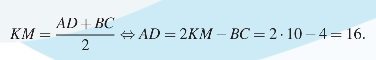 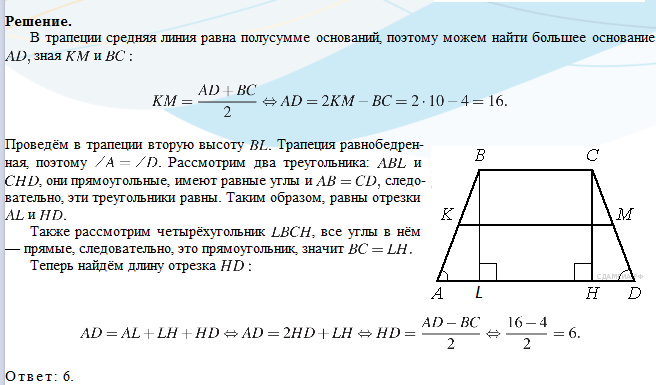 	Вариант №2Аналогично  Ответ: 12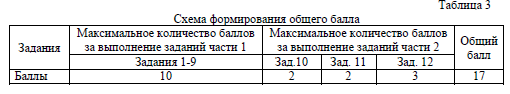 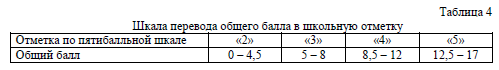 № заданияВариант №1БаллыВариант №21а) 1,8б) 2в) 0,40,50,50,5а) 1,8              б) 5в) 0,6221133 (016А)12 (6:29)4                     21               154,51               3,56- 312731184121,5234912 см, 13 см120 см, 30 см10(4; – 3)2(2; -5)116,3 км26,4 км123БаллыКритерии оценки выполнения задания2Правильно решена система уравнений, получен верный ответ1Правильно решена система уравнений, но при его решении допущена вычислительная ошибка, с её учетом решение доведено до конца0Другие случаи, не соответствующие указанным критериям2Максимальный баллБаллыКритерии оценки выполнения задания2Правильно составлено уравнение, получен верный ответ1Правильно составлено уравнение, но при его решении допущена вычислительная ошибка, с её учетом решение доведено до конца0Другие случаи, не соответствующие указанным критериям2Максимальный баллБаллыКритерии оценки выполнения задания3Ход решения верный, все его шаги выполнены правильно,  получен верный ответ2Ход решения верный, все его шаги выполнены правильно,  но даны неполные объяснения или допущена одна вычислительная ошибка, с её учетом решение доведено до конца.0Другие случаи, не соответствующие указанным критериям3Максимальный балл